Appointment & Attendance Register – Trustees and Members (26.10.2023)  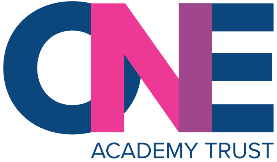 This information is updated after each meeting of the trustees and/or members. Current Members & Trustees * The total number of meetings available to attend will differ according to when an appointment was made/resignation tenderedFormer Trustees and Members (in office during previous 12 months)* The total number of meetings available to attend will differ according to when an appointment was made/resignation tenderedKey:Key:HRES CommitteeHuman Resources, Education & Standards CommitteeFAR CommitteeFinance, Audit and Risk Committee N/ANot applicableNameRoleDate of appointment/reappointmentMannerof appointmentTerm of Office(option to extend)Number of meetings attended in 23/24*Number of meetings attended in 23/24*Number of meetings attended in 23/24*Number of meetings attended in 23/24*Number of meetings attended in 22/23*Number of meetings attended in 22/23*Number of meetings attended in 22/23*NameRoleDate of appointment/reappointmentMannerof appointmentTerm of Office(option to extend)Trust BoardFAR HRESAGM/MembersTrust Board FAR AGM/MembersSamantha DennisMember1 Nov 2014Re-appointed4 Oct 20174 Oct 2021Members Ordinary Resolution(Signatory of Memorandum of Association)4 yearsN/AN/AN/A1/1N/AN/A1/1Graeme BlairMember1 Nov 2014Re-appointed4 Oct 20174 Oct 2021Members Ordinary Resolution(Signatory of Memorandum of Association)4 yearsN/AN/AN/A1/1N/AN/A1/1Dale Haigh Member28 March 2023Members Ordinary Resolution(Signatory of Memorandum of Association)4 yearsN/AN/AN/AN/AN/AN/AN/ADr Pip DeanTrusteeChair of Trust Board Safeguarding Link TrusteeMember of HRES Committee 10 May 21Members Ordinary Resolution4 years1/11/16/75/61/1Andy PageTrusteeHealth & Safety Link TrusteeMember of FAR CommitteeMember of HRES Committee  12 Dec 16Re-appointed4 Oct 20174 Oct 2021Members Ordinary Resolution4 years1/10/15/74/61/1Andy TaylorTrusteeChair of FAR CommitteeSEND Link Trustee9 April 2019Co-opted4 years1/11/17/77/61/1Kim KnightTrusteeMember of HRES CommitteeCEO AppraisalEquality & Diversity Link1 Nov 2021Members Ordinary Resolution4 years1/11/16/75/61/1Andrew PaulsonTrusteeMember of FAR Committee10 Oct 2023(formerly of Believe Academy Trust)Members Ordinary Resolution4 years0/1N/AN/AN/AN/AKevin ShepherdTrusteeMember of FAR Committee10 Oct 2023(formerly of Believe Academy Trust)Members Ordinary Resolution4 years1/1N/AN/AN/AN/AJames FreemanTrusteeMember of HRES Committee10 Oct 2023(formerly of Believe Academy Trust)Members Ordinary Resolution4 years1/11/1N/AN/AN/ADiane DakinClerk1 Sept 2018N/AN/A1/11/107/76/61/1NameRoleDate of appointment/reappointmentManner of appointment Date appointment ceasedNumber of meetings attended in 23/24*Number of meetings attended in 23/24*Number of meetings attended in 23/24*Number of meetings attended in 23/24*Number of meetings attended in 22/23*Number of meetings attended in 22/23*Number of meetings attended in 22/23*NameRoleDate of appointment/reappointmentManner of appointment Date appointment ceasedTrust BoardFAR HRESAGM/MembersTrust Board FAR AGM/MembersElaine MartinMember9 July 2019Members Ordinary Resolution13 Sept 22Resigned as memberN/AN/AN/AN/AN/AN/AN/AJake RichardsonMember13 Sept 2022Members Ordinary Resolution31 March 2023N/AN/AN/AN/AN/AN/A1/1Jeannie Haigh  CEOAccounting OfficerMember of FAR 1 Nov 14Re-appointed4 Oct 174 Oct 2021Members Ordinary Resolution31 August 2023N/AN/AN/AN/A7/76/61/1Henrietta RobinsonTrusteeChair of HRES Committee10 Oct 2023 (formerly of Believe Academy Trust) Members Ordinary Resolution26 Oct 20231/1N/A1/1N/AN/AN/AN/A